I 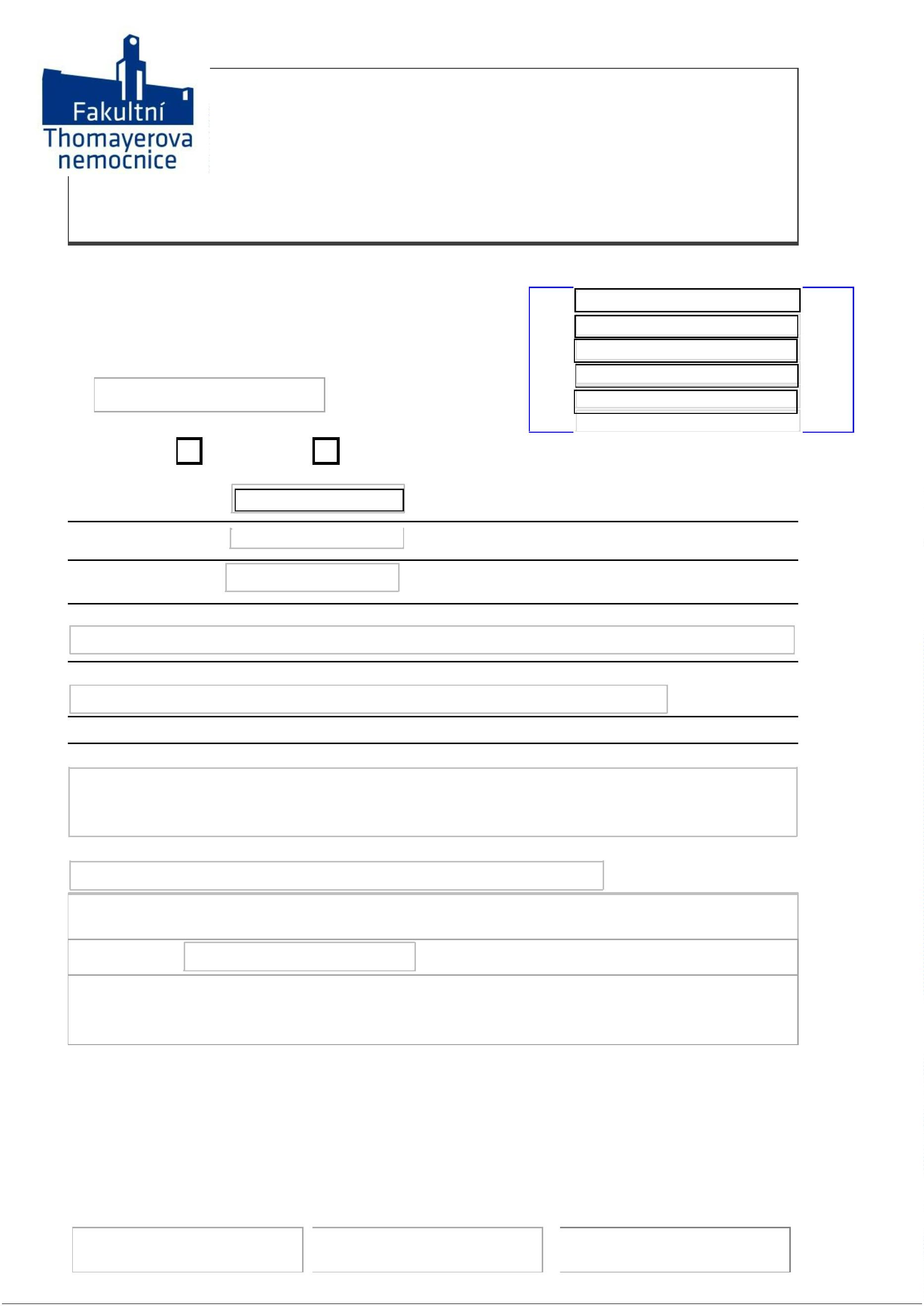 FAKULTNÍ THOMAYEROVA NEMOCNICEVÍDEŇSKÁ 800140 59 PRAHA 4 - KRČAdresát:Z Technik s.r.o.Lochotínská 275109 Praha 10Připravil, podpisInvestice:        Provoz:       x OBJEDNÁVKA Č.                  00606_12_2023Středisko: 00606Datum vystavení:              04/04/2023Dodací lhůta:                    25/04/2023Dopravní dispozice:  Fakultní Thomayerova nemocnice, Vídeňská 800, 140 00  Praha 4Vyřizuje/telefon:Jaromír Kubín/ 261083882Bankovní spojení: ČNB 20001-36831041/0710Věc, popis:Stavební úpravy v pavilonu G3Kontaktní osoba(y)/telefon:Jaromír Kubín /261083882ZKO: 371 97 000    IČO: 00064 190     DIČ: CZ00064190Cena bez DPH:         54 440,00 KčNa faktuře uvádějte vždy číslo objednávky a splatnost faktur 60 dní+60 dní bez penalizace. .Fakturu vystaví dodavatel do 7 pracovních dní a zašle ve dvojím vyhotovení na adresu odběratele.Prohlášení dodavatele: S obsahem objednávky souhlasím a objednávku přijímám.Datum: _________6.4.2023__________________Za dodavatele, podpis, razítko: __________________________________________SchválilSchválilSchválil